London Universities & Colleges Athletics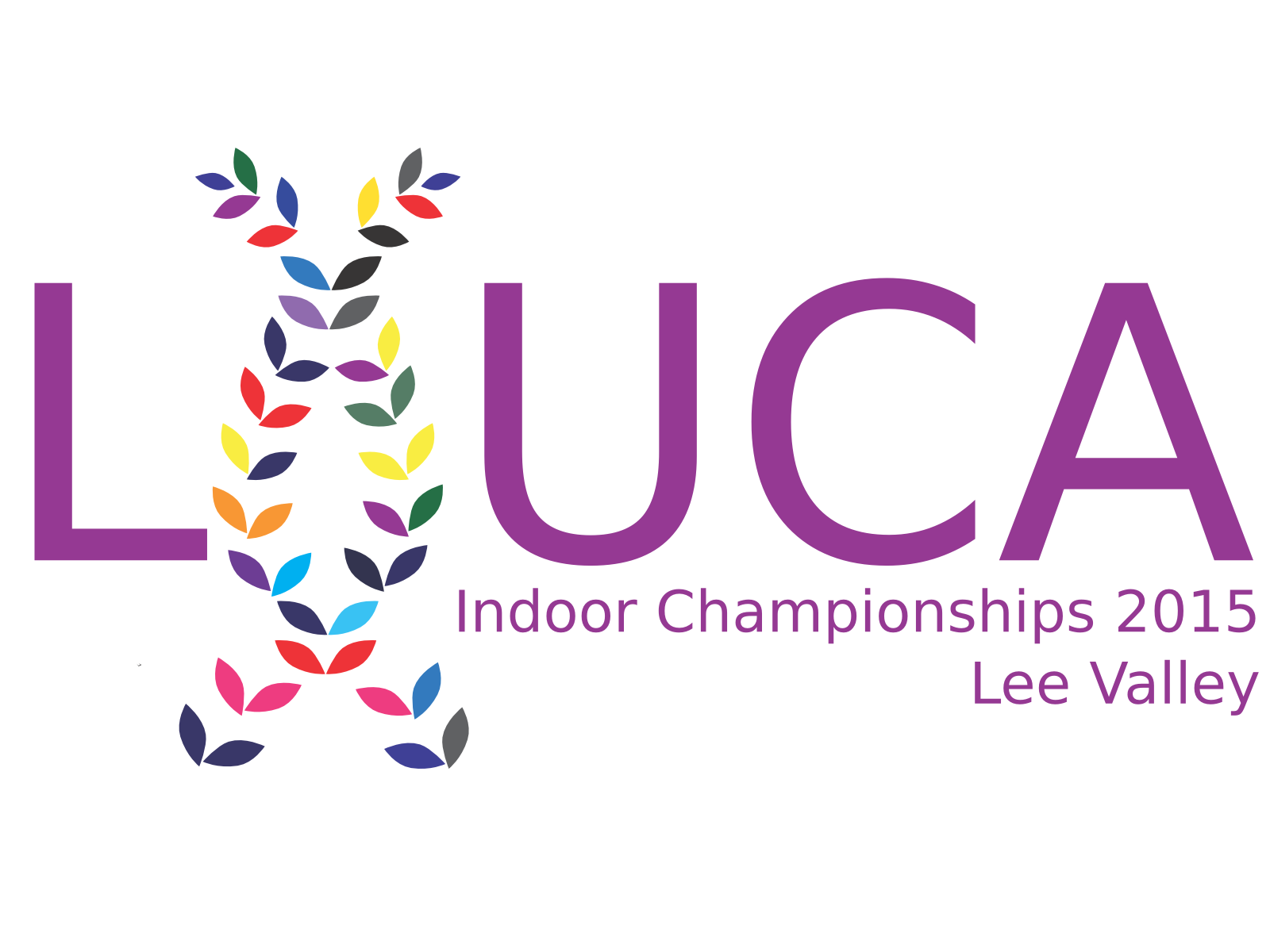 Indoor Championships 2015Lee Valley, Edmonton
Sunday 24st MayAll LUCA member clubs are invited to take part in the first LUCA indoor championship. Nested within this championship, the colleges of the University of London will compete for the UL Athletics Championship Trophy and the medical schools of the United Hospitals will compete for the United Hospitals Athletics Championship Sheid. There will be three attempts for each athlete in all horizontal jumps and throws. High Jump: Female start height 1.25m. Male start height 1.40mTimetable: Estimated 1330-1800Details of the timetable and pools will be available on the website three days before the event. Entry fees: £4 per event (entry fees non-refundable). Entries are limited. 
To enter go to london-athletics.com/indoorClosing date: Sunday 21st November 2015 no late entries consideredNumbers to be collected on the day or at least one hour before the start of your event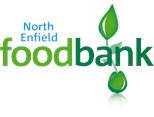 